OTS Grand Council 2015: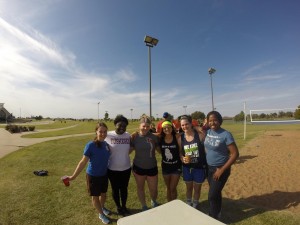 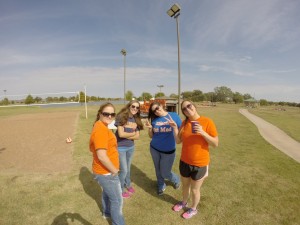 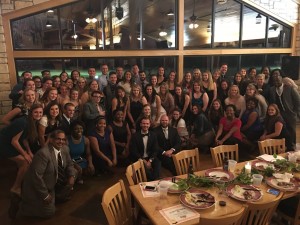 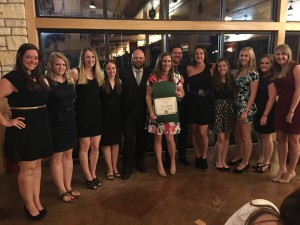 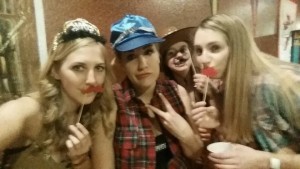 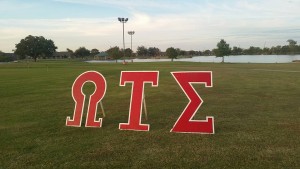 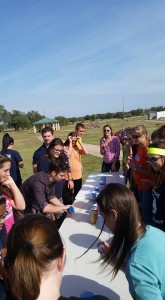 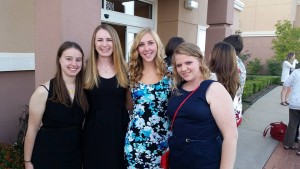 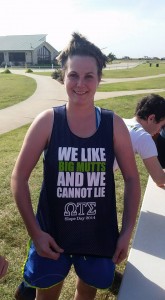 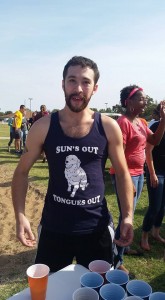 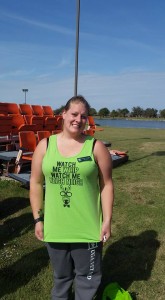 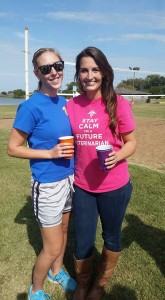 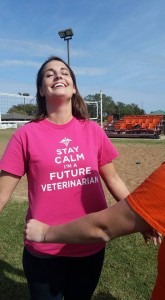 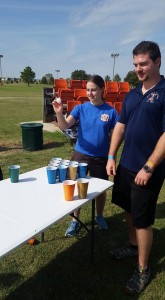 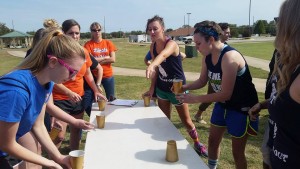 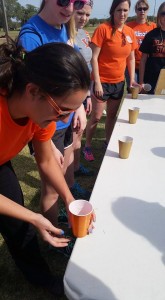 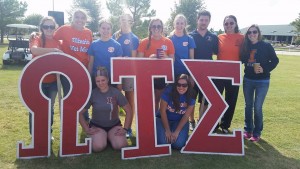 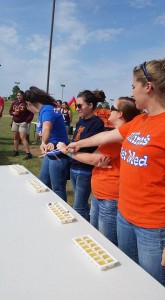 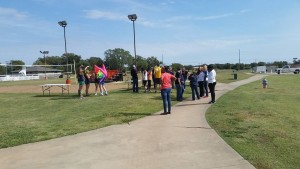 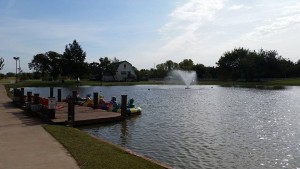 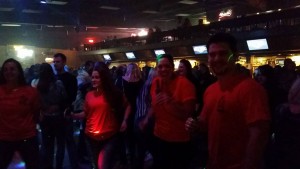 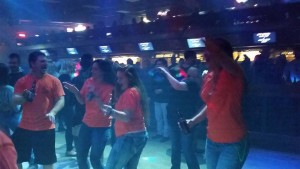 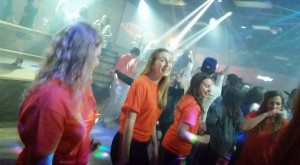 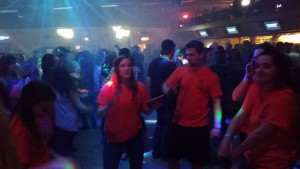 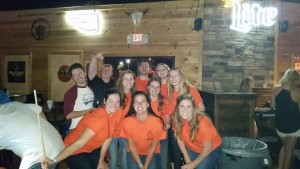 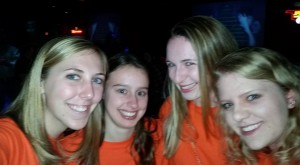 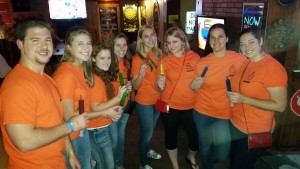 